CaraTour FORD 600 MQ (2023)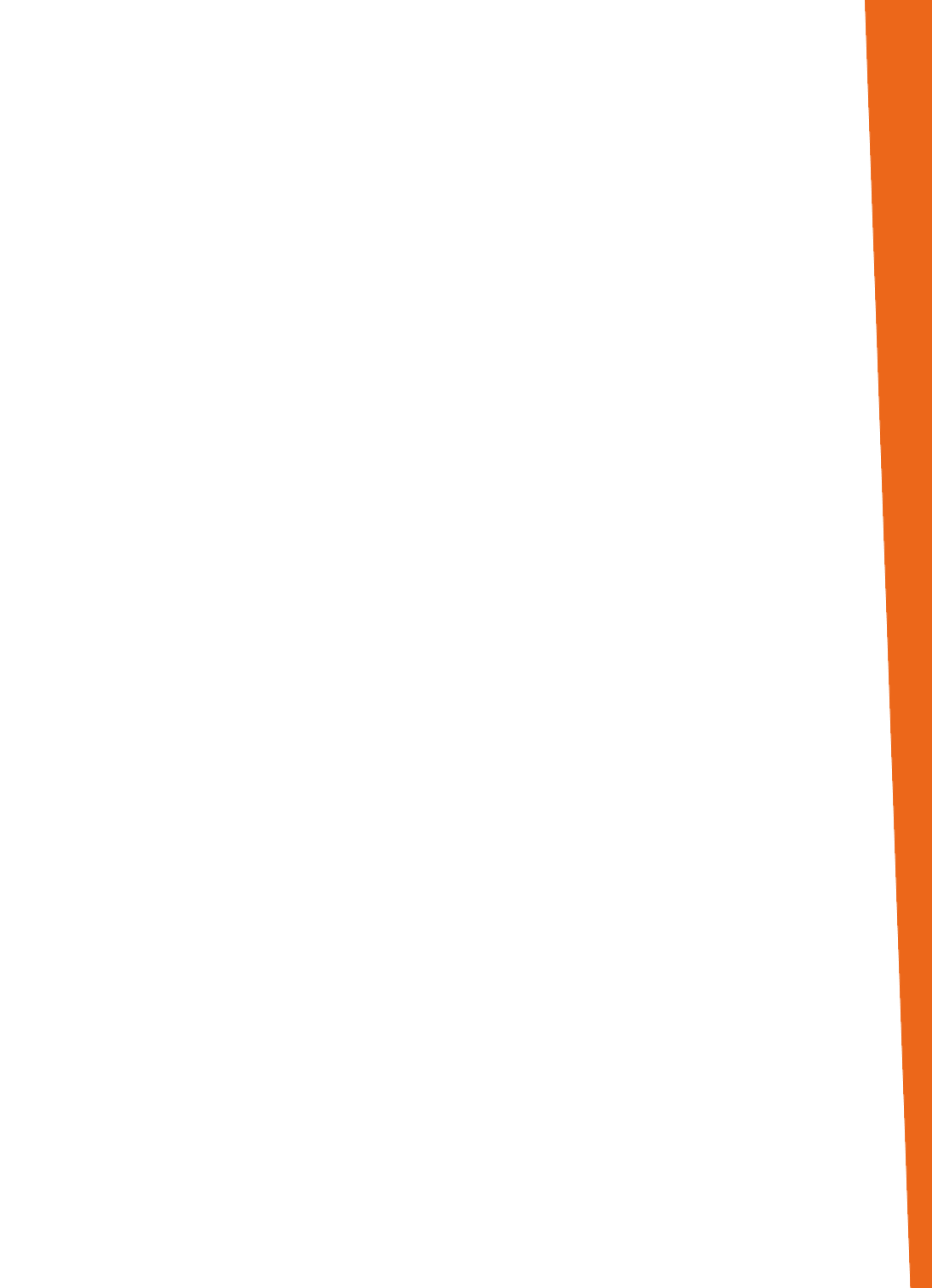 ​​​​​​​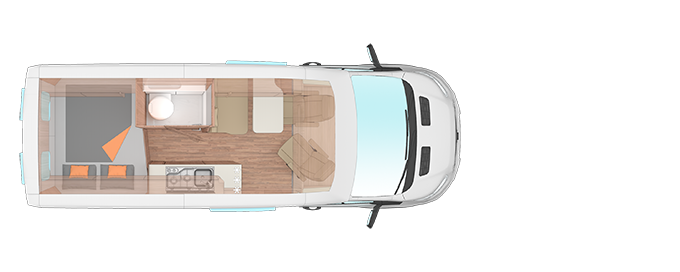 VÉHICULE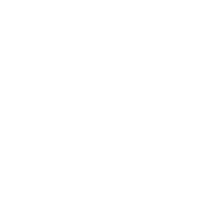 Chassis-Motor-Boîte de vitessesautom.  3 Place couchage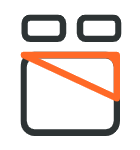   4 Sièges avec ceintures de séc.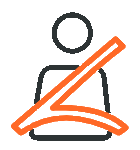   moins de 6 mètres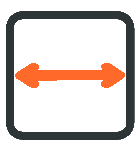   moins de 3.500 kg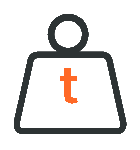 Données techniquesEquipement spécial9.483 €